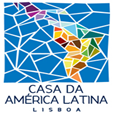 V MERCADO DA AMÉRICA LATINA2022                       Dias 23, 24 e 25 setembro - Mercado da Vila CascaisFICHA PARTICIPAÇÃO ARTESÃOS IDENTIFICAÇÃO DO EXPOSITORNome da Empresa - Nome de contato -  Telefone -                                                 Email - Número contribuinte - Nome do País que representa -  ACTIVIDADE (Descrição dos artigos que irá comercializar)Número Contribuinte - EXPOSITORO mercado será na parte exterior do Mercado (parque estacionamento como nas primeiras edições):Inclui: tomada monofásica 220v, uma mesa, uma cadeira e iluminação baseNOTANão são permitidas montagens de avançados/tendas para além do expositor em madeira existenteA decoração de cada espaço será da responsabilidade do participanteNão é permitido colocar nenhum objeto de decoração para além do espaço que é atribuído a cada participante 